แผนบริหารการสอนประจำบทที่ 7ความรู้เบื้องต้นเกี่ยวกับสัญญาสวอปคำอธิบายรายละเอียดเนื้อหาประจำบท	ศึกษาถึงความเป็นมาของสัญญาสวอป ประเภทและกลไกการทำงานของสัญญาสวอป สัญญาสวอปในประเทศไทย ความสัมพันธ์ระหว่างตลาดทุนและตลาดเงินตราต่างประเทศตาม Covered.Interest.Rate.Parity.ความสัมพันธ์ระหว่างตลาดทุนและตลาดเงินตราต่างประเทศ    ตลาดทุน และตลาดอนุพันธ์ตาม Swap Covered Interest Rate และกลยุทธ์การป้องกันค่าเงินบาทวัตถุประสงค์ประจำบท	1. เพื่อให้นักศึกษามีความรู้ความเข้าใจถึงความเป็นมาของสัญญาสวอป	2. เพื่อให้นักศึกษาสามารถจำแนกถึงประเภทและกลไกการทำงานของสัญญาสวอปได้	3. เพื่อให้นักศึกษาสามารถอธิบายถึงลักษณะของสัญญาสวอปในประเทศไทยได้	4. เพื่อให้นักศึกษาสามารถวิเคราะห์ถึงความสัมพันธ์ระหว่างตลาดทุนและตลาดเงินตรา	 	   ต่างประเทศตาม Covered Interest Rate Parity ได้	5. เพื่อให้นักศึกษาสามารถวิเคราะห์ถึงความสัมพันธ์ระหว่างตลาดทุนและตลาดเงินตรา	 	   ต่างประเทศ ตลาดทุน และตลาดอนุพันธ์ตาม Swap Covered Interest Rate ได้	6. เพื่อให้นักศึกษาสามารถวิเคราะห์ถึงกลยุทธ์การป้องกันค่าเงินบาท และสามารถนำมา	   ประยุกต์ใช้ในการลงทุนได้กิจกรรมการเรียนการสอน	1. ศึกษาเอกสารประกอบการสอน	2. บรรยาย	3. ให้นักศึกษาทำแบบทดสอบท้ายบท และเฉลยแบบฝึกหัด	4. ศึกษาคำศัพท์ภาษาอังกฤษเกี่ยวกับสัญญาสวอป และนำเสนอเป็นภาษาอังกฤษ	5. สืบค้นข้อมูลของสัญญาสวอปทางอินเทอร์เน็ตและสามารถวิเคราะห์ถึงวิกฤตการณ์ทาง	   การเงินของประเทศไทยที่เกิดขึ้นในปี พ.ศ. 2540 พร้อมทั้งร่วมอภิปรายแสดงความคิดเห็นสื่อการเรียนการสอน	1. เอกสารประกอบการสอนรายวิชาอนุพันธ์ทางการเงินเบื้องต้น	2. Power Point	3. แบบทดสอบท้ายบท	4. คอมพิวเตอร์และระบบอินเทอร์เน็ต	5. คลิป VDO สาเหตุของวิกฤตการณ์ปี พ.ศ. 2540การวัดและประเมินผล	1. สังเกตพฤติกรรมการเรียนของนักศึกษา	2. ทดสอบจากแบบทดสอบท้ายบท	3. การตั้งคำถามให้นักศึกษาตอบ	4. ตรวจแบบฝึกหัด	5. วิเคราะห์ผลการอภิปรายกลุ่มตามหัวข้อที่ได้รับมอบหมายบทที่ 7ความรู้เบื้องต้นเกี่ยวกับสัญญาสวอป(Swap)	การบริหารความเสี่ยงของอัตราแลกเปลี่ยนเป็นสิ่งที่ผู้ลงทุนควรให้ความสำคัญ ไม่ว่าจะเป็นอัตราแลกเปลี่ยนเงินตราระหว่างประเทศหรือแม้แต่อัตราดอกเบี้ย ซึ่งถือได้ว่ามีความผันผวนไปตามสภาวะเศรษฐกิจของประเทศนั้นๆ และประเทศคู่ค้าหรือประเทศที่จะนำค่าเงินไปอ้างอิง ตลอดทั้งภาวะเศรษฐกิจของโลก ด้วยเหตุนี้ผู้ลงทุนจึงมีการนำสัญญาสวอปเข้ามาใช้ในการบริหารความเสี่ยงในรูปแบบต่างๆ เพื่อเป็นการลดระดับความเสี่ยงให้อยู่ในระดับที่ผู้ลงทุนสามารถยอมรับได้ นอกจากนี้แล้วสัญญาสวอปยังสามารถใช้ในการเก็งกำไรในอัตราแลกเปลี่ยนเงินตราระหว่างประเทศและอัตราดอกเบี้ยได้อีกด้วย ซึ่งในบทเรียนนี้จะได้อธิบายถึงความเป็นมาของสัญญาสวอป ประเภทและกลไกการทำงานของสัญญาสวอป สัญญาสวอปในประเทศไทย ความสัมพันธ์ระหว่างตลาดทุนและตลาดเงินตราต่างประเทศตาม Covered Interest Rate Parity ความสัมพันธ์ระหว่างตลาดทุนและตลาดเงินตราต่างประเทศ ตลาดทุน และตลาดอนุพันธ์ตาม Swap.Covered.Interest.Rate.และกลยุทธ์การป้องกันค่าเงินบาท เพื่อใช้เป็นแนวทางในการพิจารณาก่อนตัดสินใจลงทุนต่อไปความเป็นมาของสัญญาสวอป	ความเป็นมาของสัญญาสวอป สามารถอธิบายได้ดังนี้ (อาณัติ ลีมัคเดช. 2556 : 184)	จากที่กล่าวมาแล้วในบทเรียนที่ 1 ว่าสัญญาสวอป.(Swap) เป็นสัญญาในการแลกเปลี่ยนบางสิ่งที่จะเกิดขึ้นในอนาคตระหว่างคู่สัญญา ซึ่งอาจจะเป็นสินทรัพย์หรือตัวแปรทางการเงิน เช่น เงินตราต่างประเทศหรืออัตราดอกเบี้ย สัญญาสวอปที่รู้จักกันทั่วไป ได้แก่ สัญญาสวอปอัตราดอกเบี้ย (Interest.Rate.Swap).ซึ่งเป็นสัญญาทางการเงินที่คู่สัญญาตกลงที่จะแลกเปลี่ยนภาระการชำระดอกเบี้ยให้แก่กันและกันภายในระยะเวลาที่กำหนดให้และสัญญาสวอปเงินตราต่างประเทศ (Currency.Swap).ซึ่งเป็นสัญญาในการแลกเปลี่ยนเงินตราสกุลหนึ่งกับเงินอีกสกุลหนึ่งที่อ้างอิงไว้ เป็นต้น  สัญญาสวอปได้เกิดขึ้นเป็นครั้งแรกในช่วงต้นทศวรรษ 1980 โดยในปี ค.ศ. 1981 มีการตกลงซื้อขายสัญญาที่เป็นนวัตกรรมทางการเงินระหว่างบริษัท IBM.และธนาคารโลก สัญญาดังกล่าว      ถูกเรียกว่าเป็นสัญญาสวอป (Swap) โดยเป็นการแลกเปลี่ยนอัตราแลกเปลี่ยน สาเหตุของธุรกรรมนี้เกิดจากการที่ธนาคารโลกมีธุรกรรมหลัก คือ การกู้เงินจากตลาด เงินกู้หลักของโลกและนำไปปล่อยกู้ให้กับประเทศกำลังพัฒนา.เป้าหมายของธนาคารโลก.คือ.การหาแหล่งเงินกู้ที่มีต้นทุนต่ำ.ในช่วง       ปี ค.ศ. 1981 อัตราดอกเบี้ยสกุลเงินดอลลาร์สูงถึง 17%.ซึ่งเป็นผลมาจากนโยบายการต่อต้านเงินเฟ้อของธนาคารสหรัฐฯ ในขณะที่อัตราดอกเบี้ยในเยอรมันตะวันตกและสวิตเซอร์แลนด์เท่ากับ 12% และ 8%.ตาลำดับ ทั้งสองประเทศจึงกลายเป็นแหล่งเงินทุนที่เหมาะสมของธนาคารโลก รัฐบาลของเยอรมันตะวันตกและสวิตเซอร์แลนด์ออกกฎกำหนดเพดานการกู้ยืมเงินกับธนาคารโลก ทำให้ธนาคารโลกไม่สามารถกู้ยืมเงินได้มากตามที่ต้องการ ในขณะที่บริษัท IBM ช่วงปี ค.ศ. 1981 มีหนี้สินในสกุลเงินมาร์คเยอรมัน (DEM) และฟรังก์สวิส (CHF) จำนวนมาก บริษัท IBM ต้องการแปลงหนี้สินดังกล่าวเป็นสกุลเงินดอลลาร์ เมื่อความต้องการของทั้ง 2 ฝ่ายมาพบกัน สัญญาสวอปแรกของโลกจึงได้เกิดขึ้น โดยธนาคารโลกกู้ยืมเงินสกุลดอลลาร์ จากนั้นนำเงินกู้ดังกล่าวมาทำสัญญาสวอป โดย บริษัท IBM จะเป็นผู้จ่ายกระแสเงินดอลลาร์ให้กับธนาคารโลกแลกเปลี่ยนกับการที่ธนาคารโลกจะจ่ายกระแสเงินสกุลมาร์คเยอรมันและฟรังก์สวิส สัญญาสวอปเริ่มได้รับความนิยมเป็นอย่างสูงหลังจากเหตุการณ์ Black Monday ปี ค.ศ. 1987 องค์การ International Swap and Derivative Association ได้มีการรายงานว่ากลางปี ค.ศ. 2006 มีปริมาณธุรกรรมที่เกิดขึ้นคิดจากยอดเงินต้น (Notional.Principal.Amount).ในการทำสัญญา    สวอปกว่า.250.ล้านดอลลาร์สหรัฐฯ ซึ่งมากกว่าขนาดตลาดทุนของสหรัฐฯ กว่า.15.เท่าสัญญาสวอปนี้ทำการซื้อขายในตลาดแบบไม่เป็นทางการ (OTC) คือ การซื้อขายแต่ละครั้งเป็นการติดต่อกับสถาบันการเงินแล้วแต่กรณีไป ลักษณะกระแสเงินของสัญญาสวอปนั้นจะมีการจ่ายชำระกันเป็นงวดตามอายุสัญญาและข้อตกลงที่ได้ตกลงกันไว้ ดังนั้นอาจมองได้ว่าสัญญาสวอป คือ สัญญาฟอร์เวิร์ดหลายสัญญารวมกัน ดังนั้นการทำสัญญาสวอปครั้งเดียวแทนที่จะทำสัญญาฟอร์เวิร์ดหลายสัญญาย่อมเป็นการลดต้นทุนในการทำธุรกรรมด้วย	จากที่กล่าวมาข้างต้นสามารถสรุปได้ว่า สัญญาสวอปได้เกิดขึ้นเป็นครั้งแรกในช่วงต้นทศวรรษ 1980.โดยธุรกรรมแรกของโลกเกิดขึ้นระหว่างการแลกเปลี่ยนกระแสเงินระหว่าง บริษัท IBM.และธนาคารโลก ซึ่งหลังจากนั้นสัญญาสวอปได้มีการเจริญเติบโตอย่างรวดเร็ว โดยทำการซื้อขายในตลาดแบบ OTC คือ การซื้อขายแต่ละครั้งเป็นการติดต่อกับสถาบันการเงินแล้วแต่กรณีไปประเภทและกลไกการทำงานของสัญญาสวอป	ประเภทและกลไกการทำงานของสัญญาสวอป สามารถอธิบายได้ดังนี้ (อาณัติ ลีมัคเดช. 2556 : 184-193 และ.วรดี จงอัศญากุล. 2558 : 117-125)	สัญญาสวอปที่มีการซื้อขายกันในตลาดโดยส่วนใหญ่แล้วเป็นแบบไม่ซับซ้อน (Plain.Vanilla) สามารถแบ่งออกได้เป็น 4 กลุ่ม ตามประเภทของสินทรัพย์ที่ใช้ในการอ้างอิง.ได้แก่ อัตราดอกเบี้ย (Interest.Rate.Swap) อัตราแลกเปลี่ยน (Currency.Swap) การผิดนัดชำระหนี้ของบริษัท (Credit Default.Swap) และสัญญาสวอปหลักทรัพย์ (Equity.Swap)	1. สัญญาสวอปของอัตราดอกเบี้ย (Interest Rate Swap)	        เป็นสัญญาที่มีการซื้อขายมากที่สุดในโลก เป็นการแลกเปลี่ยนการจ่ายอัตราดอกเบี้ยคงที่และลอยตัวระหว่างคู่สัญญา โดยการชำระส่วนต่างระหว่างอัตราดอกเบี้ยคงที่ที่กำหนดตอนทำสัญญากับอัตราดอกเบี้ยแบบลอยตัวที่เกิด ณ ต้นงวดคูณด้วยจำนวนเงินต้นที่ทำสัญญา ผู้จ่ายดอกเบี้ยคงที่จะถูกเรียกว่าผู้ซื้อสัญญาสวอป ในขณะที่ผู้จ่ายอัตราดอกเบี้ยแบบลอยตัวจะถูกเรียกว่า ผู้ขายสัญญาสวอป ในการชำระราคาจะถูกกำหนดไว้ว่าจะชำระราคาจำนวนเท่าใดในช่วงอายุสัญญา เช่น สัญญาสวอปที่มีอายุ 3 ปี และมีการชำระราคาทุก 6 เดือน หมายความว่า ผู้ซื้อสัญญาตกลงจะชำระส่วนต่างระหว่างอัตราดอกเบี้ยคงที่และอัตราดอกเบี้ยแบบลอยตัวครั้งแรกใน 6 เดือนข้างหน้า จะสังเกตว่ากระแสเงินงวดแรกนั้น ทั้งผู้ซื้อและผู้ขายสวอปทราบมูลค่ากระแสเงินที่จะเกิดขึ้นแน่นอน เพราะจะใช้อัตราดอกเบี้ยแบบลอยตัวที่เห็นในตลาดตั้งแต่วันทำสัญญาเป็นอัตราอ้างอิง จากนั้นอัตราดอกเบี้ยแบบลอยตัวจะถูกปรับ ให้เป็นอัตราดอกเบี้ยตลาด ณ วันที่ชำระราคากันครั้งแรกให้กลายเป็นอัตราดอกเบี้ยอ้างอิงสำหรับใช้ชำระราคาในอีก 6 เดือนข้างหน้า และอัตราดอกเบี้ยแบบลอยตัวจะถูกปรับในลักษณะนี้ทุกครั้งที่มีการชำระราคา ซึ่งในกรณีนี้จะมีการชำระราคากันทั้งสิ้น 6 ครั้ง อัตราดอกเบี้ยที่นิยมใช้อ้างอิงกันมากที่สุดของสัญญาสวอป คือ อัตราดอกเบี้ย LIBOR.ทั้งนี้ในวันที่เริ่มต้นทำสัญญาสวอป โดยปกติสัญญาจะมีมูลค่าเท่ากับ 0 ซึ่งสามารถแสดงการแลกเปลี่ยนอัตราดอกเบี้ยได้ดัง ภาพประกอบ 7.1				                   LIBOR + 1%			                                      8%		  ภาพประกอบ 7.1 อัตราดอกเบี้ยที่เกิดตามสัญญาสวอปของอัตราดอกเบี้ยที่มา : วรดี จงอัศญากุล (2558 : 118)	จากภาพประกอบ 7.1 จะเห็นได้ว่า สัญญาสวอประหว่างบริษัท A และบริษัท B โดยบริษัท A ตกลงจ่ายอัตราดอกเบี้ยแบบลอยตัวอ้างอิงอัตราดอกเบี้ย LIBOR + 1% ตอบแทนกับการได้รับอัตราดอกเบี้ยคงที่ 8% เงินต้นอ้างอิงเท่ากับ 100 ล้านบาท กำหนดให้สัญญาสวอปมีอายุครบกำหนด 3 ปี จ่ายกระแสเงินปีละ 2 ครั้ง 	ตัวอย่างที่ 7.1 การใช้สัญญาสวอปเพื่อแปลงอัตราดอกเบี้ยจากหนี้สิน (อาณัติ ลีมัคเดช. 2556 : 188)	บริษัท A.และบริษัท B.มีภาระหนี้สินที่ต้องชำระเจ้าหนี้ของตน โดยที่บริษัท A.มีภาระที่จะต้องชำระหนี้ที่ต้องจ่ายอัตราดอกเบี้ยเท่ากับ.7.30%.ส่วนบริษัท.B.มีภาระการชำระหนี้ที่ต้องจ่ายอัตราดอกเบี้ย.LIBOR.+1.3%.ต่อมาทั้ง 2 บริษัทต้องการแปลงการจ่ายหนี้สิน กล่าวคือ บริษัท A ต้องการแปลงหนี้สินเป็นแบบลอยตัว ในขณะที่บริษัท B ต้องการแปลงหนี้สินเป็นแบบคงที่ กำหนดให้เงื่อนไขในการแปลงสัญญาสวอปเป็นไปดัง ตาราง 7.1 ตาราง 7.1 ผลการแปลงอัตราดอกเบี้ยที่มา : อาณัติ ลีมัคเดช (2556 : 188)	จากตาราง 7.1 แสดงว่าจากเดิมบริษัท.A.มีภาระจ่ายหนี้สินที่ระดับอัตราดอกเบี้ย.7.30%   ต่อปี บริษัท.A ต้องการแปลงเป็นการจ่ายดอกเบี้ยลอยตัวแทนจึงเข้าทำสัญญาสวอป โดยจ่ายอัตราดอกเบี้ยเท่ากับ LIBOR.+.1% แลกเปลี่ยนกับการรับอัตราดอกเบี้ยคงที่ 8%.สุทธิแล้ว.บริษัท.A สามารถแปลงการจ่ายดอกเบี้ยจากคงที่เป็นลอยตัวที่ระดับ LIBOR +0.3% (7.30% + LIBOR +1% - 8.00%) ในทางตรงกันข้ามบริษัท B มีภาระในการจ่ายดอกเบี้ยด้วยอัตราดอกเบี้ยแบบลอยตัว LIBOR +1.3% บริษัท B.ต้องการเปลี่ยนแปลงภาระการจ่ายเป็นแบบคงที่จึงเข้าทำสัญญาสวอป ซึ่งสุทธิแล้วบริษัท B สามารถแปลงการจ่ายแบบลอยตัวมาเป็นแบบคงที่เท่ากับ 8.30%.(LIBOR.+1.3% + 8.00% - LIBOR +1%)	2. สัญญาสวอปอัตราแลกเปลี่ยน (Currency Swap)	    	เป็นข้อตกลงแลกเปลี่ยนระหว่างคู่สัญญาในการรับเงินต้นและ/หรืออัตราดอกเบี้ยของหนี้สินสกุลหนึ่งแลกเปลี่ยนกับการจ่ายหนี้สินของเงินอีกสกุลหนึ่งด้วยลักษณะหลายๆ ปัจจัย ทำให้สัญญาสวอปของอัตราแลกเปลี่ยนมีความคล้ายคลึงกับสัญญาสวอปของอัตราดอกเบี้ย โดยเงินต้นตามสัญญาสวอปจะถูกกำหนดไว้ทั้ง 2 สกุล ณ วันที่เริ่มทำสัญญาและมีการเปลี่ยนแปลงเงินต้นกันในวันที่เริ่มต้นและสิ้นสุดสัญญา สัญญาสวอปของอัตราแลกเปลี่ยน สามารถแบ่งออกได้เป็น 3 ประเภท ตามการแลกเปลี่ยนหนี้สิน ได้แก่	   	2.1 สัญญาสวอปของอัตราแลกเปลี่ยนที่แลกเปลี่ยนเฉพาะเงินต้น เป็นสัญญาสวอปที่มีการแลกเปลี่ยนกระแสเงินเพียงก้อนเดียวในอนาคต ซึ่งลักษณะดังกล่าวเหมือนกันกับสัญญาฟอร์เวิร์ดของอัตราแลกเปลี่ยน อย่างไรก็ตามด้วยการทำสัญญาสวอปนั้นมีต้นทุนที่สูงกว่าสัญญาฟอร์เวิร์ดในกรณีที่อายุของสัญญาสั้น แต่ในกรณีที่อายุของสัญญายาว เช่น 15 ปี ส่วนต่างของสัญญาฟิวเจอร์สจะสูงกว่าตราสารอนุพันธ์อื่นๆ ดังนั้นสัญญาสวอปของอัตราแลกเปลี่ยนจึงถูกใช้เนื่องจากมีต้นทุนที่     ต่ำกว่าเพื่อกำหนดอัตราดอกเบี้ยในอนาคต สัญญาสวอปลักษณะนี้เรียกอีกชื่อหนึ่งว่า FX.Swap	   	2.2 สัญญาสวอปของอัตราแลกเปลี่ยนที่แลกเปลี่ยนทั้งเงินต้นและดอกเบี้ย เป็นสัญญา สวอปที่แลกเปลี่ยนเงินต้นบวกกับสัญญาสวอปของอัตราดอกเบี้ย สัญญาสวอปประเภทนี้ถูกเรียกอีกชื่อหนึ่งว่า Back-to-Back Loan	   	2.3 สัญญาสวอปอัตราดอกเบี้ยที่แลกเปลี่ยนเฉพาะอัตราดอกเบี้ย เช่น แลกเปลี่ยนอัตราดอกเบี้ยลอยตัวสกุลเงินดอลลาร์กับอัตราดอกเบี้ยคงที่สกุลเงินยูโร เป็นต้น สัญญาสวอปดังกล่าวถูกเรียกอีกชื่อหนึ่งว่า Cross Currency Swap	3. สัญญาสวอปของการผิดนัดชำระหนี้ของบริษัท (Credit Default Swap)	    	หรือเรียกอีกอย่างหนึ่งว่า Credit.Default.Swap.(CDS).ถูกคิดค้นโด.Blythe.Masters ผู้บริหารบริษัท.JP.Morgan ในปี ค.ศ..1994 เป็นสัญญาทางการเงินที่ผู้ขายสัญญาตกลงจะจ่ายเงินตามข้อตกลงให้กับผู้ซื้อสัญญา หากบริษัทที่อ้างอิงมีการผิดนัดชำระหนี้หรือเหตุการณ์ด้านเครดิตอื่นๆ ตามที่ตกลงกัน ผู้ซื้อสัญญา CDS.จะมีการจ่ายเงินค่าสัญญาเป็นงวดๆ ให้กับผู้ที่ขายคล้ายกับการจ่ายเบี้ยประกัน หากเกิดเหตุการณ์ที่บริษัทอ้างอิงผิดนัดชำระหนี้ ผู้ซื้อสัญญาจะได้รับเงินค่าชดเชยตามสัญญาและเนื่องจากส่วนใหญ่ผู้ซื้อสัญญา CDS มักเป็นเจ้าหนี้ของบริษัทหรือเป็นผู้ถือหุ้นกู้ของบริษัทอ้างอิงอยู่ ดังนั้นเงินชดเชยจึงมักเท่ากับยอดเงินต้น โดยการชำระราคามักจะอยู่ในรูปแบบที่ผู้ซื้อสัญญาส่งมอบหุ้นกู้ให้กับผู้ขายและรับเงินต้นของหุ้นกู้นั้น สัญญาสวอปถือว่าเป็นอันสิ้นสุดลง สัญญา CDS.จึงเป็นอีกเครื่องมือหนึ่งที่ถ่ายโอนความเสี่ยงจากโอกาสที่จะถูกบิดพลิ้วโดยบริษัทผู้ออกหุ้นกู้ไปยังผู้ขายสัญญา CDS	4. สัญญาสวอปหลักทรัพย์ (Equity Swap)	    	เป็นสัญญาที่มีการตกลงแลกเปลี่ยนกระแสเงินสดของทั้ง 2 ฝ่ายของคู่สัญญา โดยเป็นการตกลงว่าจะจ่ายกระแสเงินสดอ้างอิงกับผลตอบแทนในหลักทรัพย์หรือดัชนีตลาดหลักทรัพย์ ซึ่งทำให้สัญญาสวอปประเภทนี้แตกต่างจากสัญญาสวอปในรูปแบบอื่นๆ ซึ่งสามารถอธิบายได้ ดังนี้	    	4.1 ข้างหนึ่งของสัญญาที่จะจ่ายอัตราคงที่อาจเป็นไปได้ที่ต้องชำระเงินสดอ้างอิงกับอัตราผลตอบแทนของหลักทรัพย์.เช่น.ผู้ใช้สัญญาสวอปต้องการลดความเสี่ยงของการลงทุนใน            ตลาดหลักทรัพย์ ดังนั้นจึงทำสัญญาสวอปตกลงชำระผลตอบแทนอ้างอิงจากหลักทรัพย์ให้แก่อีกฝ่ายของสัญญา เพื่อแลกกับกระแสเงินสดแบบคงที่ ดังนั้นเมื่อหลักทรัพย์ปรับตัวสูงขึ้น ส่งผลให้เป็นผลตอบแทนทางบวกของหลักทรัพย์อ้างอิง ทำให้ผู้ใช้สัญญาสวอปเป็นผู้จ่ายอัตราผลตอบแทนที่เป็นบวก แต่ในทางกลับกันเมื่อหลักทรัพย์ปรับตัวลดลง ผู้ใช้สัญญาสวอปดังกล่าวจะเป็นผู้จ่ายให้กับอีกฝ่ายของสัญญาที่อัตราผลตอบแทนที่ติดลบหรือกล่าวได้ว่าจะได้รับกระแสเงินสดกลับเข้ามาจากอีกฝ่ายของสัญญา ทำให้อีกฝ่ายของสัญญาที่จะต้องเป็นผู้จ่ายแบบคงที่อยู่แล้วต้องจ่ายเงินเพิ่มขึ้น ดังนั้นการจ่ายเงินคงที่ของอีกฝ่ายอาจจะลดลงหรือเพิ่มขึ้นไปในแต่ละงวดจากการจ่ายคงที่ผันแปรตามผลตอบแทนของหลักทรัพย์	   	4.2 ในกรณีของสัญญาสวอปหลักทรัพย์ที่กระแสเงินสดไม่มีการรับรู้กระแสเงินสดจาก  การทำสัญญาสวอปที่แน่นอนจนกว่าจะถึงกำหนดการชำระจึงจะทราบอัตราผลตอบแทนจากหลักทรัพย์อ้างอิง ในขณะที่การทำสัญญาสวอปอัตราแลกเปลี่ยนหรืออัตราดอกเบี้ยจะมีการรับรู้กระแสเงินสดจ่ายตั้งแต่ต้นงวด เพราะอัตราดังกล่าวเป็นการกำหนด ณ ต้นงวด 	   	4.3 การคำนวณอัตราผลตอบแทนในหลักทรัพย์ เพื่อใช้อ้างอิงการชำระกระแสเงินสด เป็นการรวมทั้งกำไรจากการเปลี่ยนแปลงของราคาและอัตราเงินปันผล.ไม่เหมือนกับการทำ      สัญญาสวอปในรูปแบบอื่นที่ไม่มีการคำนึงถึงการเปลี่ยนแปลงของราคาที่ก่อให้เกิดกำไร เช่น ในกรณีของการทำสัญญาสวอปอัตราดอกเบี้ย		จากที่กล่าวมาข้างต้นสามารถสรุปได้ว่า ประเภทและกลไกการทำงานของสัญญาสวอป โดยส่วยใหญ่แล้วสัญญาสวอปที่มีการซื้อขายกันในตลาดจะเป็นแบบไม่ซับซ้อน (Plain.Vanilla) สามารถแบ่งออกได้เป็น 4 กลุ่ม ตามประเภทของสินทรัพย์อ้างอิง.ได้แก่ อัตราดอกเบี้ย (Interest Rate.Swap) อัตราแลกเปลี่ยน (Currency.Swap) การผิดนัดชำระหนี้ของบริษัท (Credit.Default Swap).และสัญญาสวอปหลักทรัพย์ (Equity.Swap) ซึ่งสัญญาสวอปแต่ละประเภทนั้นจะมีรูปแบบของการใช้ในการบริหารความเสี่ยงที่คล้ายคลึงกัน ซึ่งอยู่ภายใต้แนวคิดของการลดระดับความเสี่ยงให้อยู่ในระดับที่ผู้ลงทุนสามารถยอมรับได้ นอกจากนี้แล้วในการเลือกใช้สัญญาสวอปผู้ใช้ควรพิจารณาถึงความเป็นไปได้ของการใช้สัญญาในการบริหารความเสี่ยง เนื่องจากสัญญาสวอปเป็นการบริหารความเสี่ยงไม่ใช่การขจัดความเสี่ยงให้หมดได้	ความได้เปรียบเชิงเปรียบเทียบจากสัญญาสวอป		ความได้เปรียบเชิงเปรียบเทียบจากสัญญาสวอป สามารถอธิบายได้ดังนี้ (อาณัติ     ลีมัคเดช. 2556 : 194-197; ฮูล..2554 : 220-222)		1. สัญญาสวอปของอัตราดอกเบี้ย	    		ประโยชน์ที่สำคัญอย่างหนึ่งของสัญญาสวอป คือ การได้ประโยชน์ร่วมกันระหว่างคู่สัญญา โดยการทำให้ต้นทุนการกู้ยืมทั้ง 2 ฝ่ายต่ำลง ที่มาของประโยชน์ดังกล่าวเกิดขึ้นเนื่องจากค่าเสียโอกาส โดยการเปรียบเทียบจากการกู้ยืมตามประเภทของการจ่ายดอกเบี้ยที่ไม่เท่ากัน ด้วยเหตุนี้ สัญญาสวอปอัตราดอกเบี้ยจึงเป็นสัญญาที่มีการใช้มากที่สุดเมื่อเปรียบเทียบกับสัญญา สวอปประเภทอื่นๆ ซึ่งสามารถแสดงการเปรียบเทียบการใช้งานของสัญญาได้ดังตัวอย่างต่อไปนี้	ตัวอย่างที่ 7.2 การเปรียบเทียบการใช้งานสัญญาสวอปอัตราดอกเบี้ย (ฮูล..2554 : 220)	หากวันนี้บริษัท A.และบริษัท B.สามารถกู้เงินโดยมีอัตราดอกเบี้ย คือ บริษัท A อัตราดอกเบี้ยคงที่เท่ากับ 7.20%.อัตราดอกเบี้ยลอยตัวเท่ากับ LIBOR.+.2%.และบริษัท.B.สามารถกู้เงินโดยมีอัตราดอกเบี้ย คือ บริษัท B อัตราดอกเบี้ยคงที่ เท่ากับ 6.90%.อัตราดอกเบี้ยลอยตัวเท่ากับ LIBOR.+.1.2%.โดยส่วนต่างของอัตราดอกเบี้ยการกู้ยืมเงินของทั้ง 2 บริษัทไม่เท่ากัน ทั้งนี้อาจพิจารณาได้ว่า หากเปรียบเทียบอัตราดอกเบี้ยแล้ว บริษัท B จะได้รับอัตราดอกเบี้ยที่ต่ำกว่าบริษัท A อันเนื่องมาจากอันดับเครดิตที่สูงกว่าบริษัท A อย่างไรก็ตามส่วนต่างของการกู้ยืมด้วยอัตราดอกเบี้ยคงที่ของทั้ง 2 บริษัท เท่ากับ 0.3%.(7.20%.-.6.90%) ในขณะที่ส่วนต่างของการกู้ยืมอัตราดอกเบี้ยลอยตัวเท่ากับ 0.8% (LIBOR 2%-.LIBOR.1.2%) สามารถตีความเหตุการณ์นี้ได้ว่า บริษัท A ได้รับการเสนออัตราดอกเบี้ยคงที่ต่ำเกินไป หรือได้รับการเสนออัตราดอกเบี้ยลอยตัวสูงเกินไปหรือบริษัท B ได้รับการเสนออัตราดอกเบี้ยคงที่สูงเกินไปหรือได้รับการเสนออัตราดอกเบี้ยลอยตัวต่ำเกินไป ดังนั้นบริษัท A.สามารถกู้ยืมอัตราดอกเบี้ยคงที่ได้ต่ำกว่าโดยเปรียบเทียบ ในขณะที่บริษัท B.สามารถกู้ยืมอัตราดอกเบี้ยลอยตัวได้ต่ำกว่าโดยเปรียบเทียบ	หากบริษัท A.ต้องการกู้เงินด้วยอัตราดอกเบี้ยแบบลอยตัว ในขณะที่บริษัท B.ต้องการกู้ยืมเงินด้วยอัตราดอกเบี้ยคงที่ สัญญาสวอปสามารถทำให้ทั้ง 2 บริษัทได้รับอัตราดอกเบี้ยที่ต่ำลง หากไปกู้ยืมอัตราดอกเบี้ยตามที่แต่ละฝ่ายต้องการโดยตรง โดยกระบวนการในการกู้ยืมเพื่อลดอัตราดอกเบี้ยทั้ง 2 ฝ่าย คือ บริษัท B.กู้ยืมเงินอัตราดอกเบี้ยคงที่เท่ากับ 7.20%.ส่วนบริษัท B.กู้ยืมเงินอัตราดอกเบี้ยลอยตัวเท่ากับ LIBOR.+.1.2%.จากนั้นทั้ง 2 บริษัททำสัญญาสวอปแลกเปลี่ยนกระแสเงิน  การจ่ายอัตราดอกเบี้ยกัน	สัญญาสวอปมีข้อตกลง ดังนี้	1. บริษัท A ตกลงจ่ายอัตราดอกเบี้ยลอยตัวเท่ากับ LIBOR + 1% โดยแลกเปลี่ยนกับการรับอัตราดอกเบี้ยคงที่เท่ากับ 6.585% (6.6% - 0.015%)	2. บริษัท B.ตกลงจ่ายอัตราดอกเบี้ยคงที่ 6.515%.โดยแลกเปลี่ยนกับการับอัตราดอกเบี้ยลอยตัวเท่ากับ LIBOR + 1%	กระแสเงินของธุรกรรมทั้งหมดสามารถแสดงได้ตาม ภาพประกอบ 7.2			       6.585%			                 6.615% 7.2%		                 LIBOR + 1%	                             LIBOR + 1%	           LIBOR + 1.2%ภาพประกอบ 7.2 อัตราดอกเบี้ยที่เกิดจากการทำสัญญาสวอปที่มา : ฮูล (2554 : 222)	จากภาพประกอบ.7.2.จะเห็นได้ว่า การใช้สัญญาสวอปทำให้ทั้ง 2 ฝ่ายได้กู้ยืมเงินตามประเภทอัตราดอกเบี้ยที่ต้องการด้วยต้นทุนการกู้ยืมโดยรวมที่ลดลง โดยการทำสัญญาสวอปเมื่อมีตัวกลางทางการเงิน กำหนดให้ตัวกลางทางการเงินได้รับผลตอบแทน 3 เบสิส โดยจากรูปดังกล่าว คู่สัญญาทั้ง 2 ฝ่าย จ่ายค่าธรรมเนียมฝ่ายละ 1.5 เบสิส.สัญญาสวอปอัตราดอกเบี้ยแบบลอยตัวเท่ากับ LIBOR + 1% กล่าวคือ จากเดิมบริษัท B จ่ายดอกเบี้ยคงที่ 6.90% เมื่อมีตัวกลางทางการเงินบริษัท B ต้องจ่าย 6.615% มาจาก (6.90%.-.0.3.+.0.015) ซึ่งสูงขึ้น ในขณะที่บริษัท A เดิมได้รับ 6.90% แต่เมื่อมีตัวกลางทางการเงิน บริษัท A จะได้รับเพียง 6.585% ซึ่งน้อยกว่าเดิม สรุปแล้วการมีตัวกลางทางการเงินทำให้ต้นทุนการทำธุรกรรมทั้ง 2 ฝ่ายสูงขึ้น แต่ได้รับความสะดวกในสภาพคล่องในการ   ซื้อขายสัญญา รวมทั้งไม่ต้องแบกรับความเสี่ยงหากคู่สัญญาอีกฝ่ายบิดพลิ้ว ตัวกลางทางการเงินจึงมีหน้าที่ในการแบกรับความเสี่ยงของคู่สัญญาด้วย ผลลัพธ์ของการทำธุรกรรมสามารถแสดงได้ดัง  ตาราง 7.2ตาราง 7.2 ผลสรุปการทำธุรกรรมจากการใช้ข้อได้เปรียบเชิงเปรียบเทียบที่มา : อาณัติ ลีมัคเดช (2556 : 195)	จากตาราง 7.2 จะเห็นได้ว่า ภาระดอกเบี้ยของบริษัท A จากการกู้ยืมด้วยอัตราดอกเบี้ยคงที่ และทำสัญญาสวอปเท่ากับ 1.615%.(7.20%.-.6.585%.+.LIBOR.+1%) ซึ่งต่ำกว่าการกู้ยืมด้วยอัตราดอกเบี้ยลอยตัวตรงๆ ซึ่งเท่ากับ LIBOR.+.2%.อยู่.0.385% ในขณะที่บริษัท B เองก็สามารถประหยัดการจ่ายดอกเบี้ยได้ 0.085%	2. สัญญาสวอปของอัตราแลกเปลี่ยน	    	ประโยชน์ที่สำคัญอย่างหนึ่งของสัญญาสวอป คือ ความได้เปรียบเชิงเปรียบเทียบจะเกิดขึ้นหากส่วนต่างของอัตราดอกเบี้ยกู้ยืมของแต่ละสกุลเงินที่แต่ละบริษัทกู้ไม่เท่ากัน	ตัวอย่างที่ 7.3 การเปรียบเทียบการใช้งานสัญญาสวอปอัตราแลกเปลี่ยน (อาณัติ ลีมัคเดช. 2556 : 196)	หากอัตราการกู้ยืมเงินในสกุลเงินดอลลาร์และบาทของบริษัท A.และ.B.คือ การกู้ยืมอัตราสกุลเงินบาท 7.00%.และ 9.00%.ตามลำดับ และอัตราการกู้ยืมสกุลเงินดอลลาร์ คือ 5.00%.และ 5.60%.ตามลำดับ โดยจะเห็นว่าส่วนต่างของอัตราดอกเบี้ยทั่ง 2 บริษัทกู้ยืมได้ทั้ง 2 สกุลไม่เท่ากัน โดยบริษัท A มีความได้เปรียบเชิงเปรียบเทียบในการกู้ยืมเงินสกุลบาท ในขณะที่บริษัท B นั้นมีความได้เปรียบในการกู้ยืมเงินสกุลดอลลาร์ หากบริษัท A ต้องการกู้ยืมเงินสกุลดอลลาร์ ในขณะที่บริษัท B ต้องการกู้ยืมเงินสกุลบาท การใช้สัญญาสวอปทำให้ทั้ง 2 บริษัท มีต้นทุนในการกู้ยืมที่ต่ำลง กำหนดให้ยอดเงินต้นที่จะแลกเปลี่ยนตามสัญญาสวอปเท่ากับ 120 ล้านบาท และ 40 ล้านดอลลาร์ ซึ่งสามารถแสดงการได้เปรียบเชิงเปรียบเทียบได้ดัง ตาราง 7.3 ตาราง 7.3 การได้เปรียบเชิงเปรียบเทียบของบริษัท A และบริษัท Bที่มา : อาณัติ ลีมัคเดช (2556 : 196)	จากตาราง 7.3 จะเห็นได้ว่า บริษัท A.มีความได้เปรียบเชิงเปรียบเทียบในการกู้ยืมเงินสกุลเงินบาท ส่วนบริษัท B.จะมีความได้เปรียบเชิงเปรียบเทียบในการกู้ยืมเงินสกุลเงินดอลลาร์ เมื่อทั้ง 2 บริษัทตกลงทำสัญญาสวอปกันขั้นตอนการทำธุรกรรมทั้งหมด คือ	1. บริษัท A กู้ยืมเงินสกุลเงินบาท จำนวน 120 ล้านบาท ที่อัตราดอกเบี้ย.7%.ต่อปี ในขณะที่บริษัท B กู้ยืมเงินสกุลดอลลาร์ จำนวน 40 ล้านดอลลาร์ ที่ระดับอัตราดอกเบี้ย 5.60% ต่อปี	2. เพื่อให้ตรงกับสกุลเงินที่ทั้ง 2 บริษัทต้องการ โดยแลกเปลี่ยนเงินต้นกันในวันนี้และจ่ายดอกเบี้ยตามสกุลเงินที่ต้องการ กำหนดให้ภาระตามสัญญาสวอป คือ บริษัท A.จ่ายอัตราดอกเบี้ยดอลลาร์ที่ 5%.ต่อปี และรับอัตราดอกเบี้ยเงินบาท จำนวน 7.5% ต่อปี ในขณะที่บริษัท B.ต้องจ่ายอัตราดอกเบี้ยเงินบาท จำนวน 8.5% ต่อปี แลกกับการได้รับเงินดอลลาร์ 5.6% การแลกเปลี่ยนอัตราดอกเบี้ยแต่ละงวดสามารถแสดงได้ดัง ภาพประกอบ 7.3		  7.5%	                                      1%                  8.5%                 ดอลลาร์ 5% 7%		              ดอลลาร์ 5%	                             ดอลลาร์ 5.6%	        ภาพประกอบ 7.3 อัตราดอกเบี้ยและสกุลเงินที่เกิดตามสัญญาสวอปของอัตราแลกเปลี่ยนที่มา : อาณัติ ลีมัคเดช (2556 : 196)	จากภาพประกอบ 7.3 ทั้งบริษัท A.และ.B.และตัวกลางทางการเงินได้รับประโยชน์จากการทำสัญญาสวอปทั้งสิ้น โดยแยกได้ดังนี้ (อาณัติ ลีมัคเดช. 2556 : 196)	1. บริษัท A ได้ประหยัดอัตราดอกเบี้ยเงินบาท 0.5%.ต่อปี หรือเท่ากับ 600,000.บาทต่อปี (120,000,000 x 0.5%)	2. บริษัท B.ได้รับการประหยัดจากการจ่ายดอกเบี้ยเงินบาทลดลง 0.5% ต่อปี หรือเท่ากับ 600,000 บาทต่อปี เช่นกัน	3. ตัวกลางทางการเงินได้รับกำไรจากส่วนต่างของอัตราดอกเบี้ยเงินบาท 1% ต่อปี หรือเท่ากับ 1,200,000.บาท แต่ตัวกลางทางการเงินต้องแบกรับส่วนต่างของดอกเบี้ยดอลลาร์ 0.6%.ต่อปี หรือเท่ากับ.24,000.ดอลลาร์ต่อปี.(40,000,000.x.0.6%) ซึ่งส่วนต่างดังกล่าวอาจมีความเสี่ยงหาก   เงินสกุลดอลลาร์แข็งค่าเทียบกับเงินบาท ดังนั้นหากตัวกลางทางการเงินต้องการป้องกันความเสี่ยงเพื่อรักษาส่วนต่างกำไรให้คงที่ ตัวกลางทางการเงินต้องซื้อสัญญาฟอร์เวิร์ดที่มีอายุเท่ากับการแลกเปลี่ยนตามสัญญาสวอปในแต่ละงวดหรืออาจจะซื้อสัญญาสวอปที่มีการแลกเปลี่ยนกระแสเงินและอายุตรงกันก็ได้	 จากที่กล่าวมาข้างต้นสามารถสรุปได้ว่า ความได้เปรียบเชิงเปรียบเทียบจากสัญญาสวอป สามารถใช้ในการแลกเปลี่ยนอัตราดอกเบี้ยหรืออัตราแลกเปลี่ยนเงินตราแต่ละสกุลได้ โดยทำให้ต้นทุนเงินทุนของการกู้ยืมแต่ละฝ่ายลดลงสัญญาสวอปในประเทศไทย	สัญญาสวอปในประเทศไทย สามารถอธิบายได้ดังนี้ (ธนาคารแห่งประเทศไทย. 2559 : 1)	สำหรับในประเทศไทยได้มีการใช้สัญญาสวอปกันมากในกลุ่มของธนาคารพาณิชย์ ทั้งสัญญา สวอปอัตราดอกเบี้ยและอัตราแลกเปลี่ยนเงินตราระหว่างสกุล เพื่อใช้ในการบริหารความเสี่ยง ซึ่งสามารถแสดงได้ดัง ตาราง 7.4 - 7.5ตาราง 7.4 ปริมาณธุรกรรม Interest Rate Swap สกุลเงินบาทของธนาคารพาณิชย์ที่มา : ธนาคารแห่งประเทศไทย (2559 : 1)	จากตาราง 7.4 จะเห็นได้ว่า ปริมาณธุรกรรม.Interest.Rate Swap.สกุลเงินบาทของธนาคารพาณิชย์ มีปริมาณโดยรวมที่เพิ่มขึ้นแต่จะมีปริมาณธุรกรรมบางประเภทมีอัตราที่ลดลง ซึ่งถือได้ว่าเป็นความผันผวนของสภาวะการบริหารความเสี่ยงตามสภาวะของเศรษฐกิจตาราง 7.5 ปริมาณธุรกรรม Interest Rate Swap สกุลเงินต่างประเทศของธนาคารพาณิชย์ที่มา : ธนาคารแห่งประเทศไทย (2559 : 1)	จากตาราง 7.5 จะเห็นได้ว่า ปริมาณธุรกรรม.Interest.Rate.Swap.สกุลเงินต่างประเทศของธนาคารพาณิชย์จำแนกตามประเภทคู่สัญญามีปริมาณโดยรวมที่เพิ่มขึ้นแต่จะมีปริมาณธุรกรรมบางประเภทมีอัตราที่ลดลง ซึ่งถือได้ว่าเป็นความผันผวนของสภาวะการบริหารความเสี่ยงตามสภาวะของเศรษฐกิจด้วยเช่นกัน	จากที่กล่าวมาข้างต้น สามารถสรุปได้ว่า สัญญาสวอปในประเทศไทยทั้งสัญญาสวอปอัตรา ดอกเบี้ยและอัตราแลกเปลี่ยนมีปริมาณการใช้สัญญาโดยรวมเพิ่มสูงขึ้นแต่จะมีธุรกรรมในบางประเภทที่มีอัตราที่ลดลงตามสภาวการณ์บริหารความเสี่ยงของแต่ละองค์การ ซึ่งผู้ใช้สัญญาโดยส่วนใหญ่แล้วจะเป็นธนาคารพาณิชย์ ความสัมพันธ์ระหว่างตลาดทุนและตลาดเงินตราต่างประเทศตาม Covered Interest Rate Parity	ความสัมพันธ์ระหว่างตลาดทุนและตลาดเงินตราต่างประเทศตาม Covered.Interest Rate.Parity.สามารถอธิบายได้ดังนี้ (อาณัติ.ลีมัคเดช..2556.:.213-216;.Reinert.&.Rajan.John. 2009 : 650-651 และ.John Wiley & Sons. 2015 : 19)	เมื่อเดือนธันวาคม พ.ศ. 2539.ประเทศไทยถูกโจมตีค่าเงินบาท เมื่อนักค้าเงินตราต่างประเทศคาดการณ์ว่าอัตราการแลกเปลี่ยนของค่าเงินบาทในขณะนั้นเป็นระดับที่สูงกว่าความเป็นจริงและน่าจะอ่อนค่าลงมาหากรัฐบาลไม่พยายามที่จะเข้าแทรกแซงเพื่อรักษาอัตราแลกเปลี่ยน ดังนั้นการโจมตีค่าเงินบาทจึงเริ่มด้วยการขายบาทในตลาดล่วงหน้า ซึ่งหากค่าเงินบาทในอนาคตอ่อนค่าลงก็จะทำให้ผู้เก็งกำไรได้รับประโยชน์จากส่วนต่างของอัตราแลกเปลี่ยนล่วงหน้าวันนี้และอัตราแลกเปลี่ยนที่เงินบาทจะอ่อนค่าลงในอนาคตหรือการยืมเงินบาทในประเทศเพื่อเปลี่ยนเป็นเงินเหรียญสหรัฐฯ โดยคาดหมายว่าเมื่อครบกำหนดใช้หนี้สินคืนค่าเงินบาทจะอ่อนค่าลงแล้วส่งผลให้หนี้ซึ่งกู้เป็นเงินบาทอ่อนค่าลง	ในกรณีที่อัตราแลกเปลี่ยนถูกกำหนดแบบลอยตัวแล้ว การทำกำไรในลักษณะดังกล่าวจะเกิดขึ้นไม่ได้ เนื่องจากตลาดเงินตราต่างประเทศและตลาดทุนจะมีการปรับตัวอยู่ตลอดเวลา ทำให้ค่าของเงินมีความสมดุลกับส่วนต่างระหว่างอัตราดอกเบี้ย 2 ประเทศ ซึ่งหลักการนี้เป็นที่รู้จักในชื่อของ Covered.Interest.Rate.Parity.ที่ยึดหลักว่าหากส่วนต่างของอัตราดอกเบี้ยใน 2 ประเทศและส่วนต่างของอัตราแลกเปลี่ยนล่วงหน้า (Forward.Rate) และอัตราแลกเปลี่ยนทันที (Spot.Rate) มีความไม่สมดุลกันจะเกิดการทำกำไรแบบอาบิทราจ (Arbitrage) ดังนั้นการปรับตัวที่เกิดจากการทำกำไรแบบอาบิทราจจะรวดเร็วและมีความรุนแรงมาก เพราะทุกคนที่เห็นโอกาสนี้จะทำธุรกรรมพร้อมกันทันทีซึ่งคิดเป็นมูลค่าธุรกรรมจำนวนมหาศาลแต่ความเป็นจริงแล้วใช้ทุนของตนเองน้อยมาก การป้องกันค่าเงินบาทอาจทำให้เกิดการเก็งกำไรแบบอาบิทราจได้ เนื่องจากอัตราแลกเปลี่ยนจะไม่สามารถปรับตัวเพื่อรักษาสมดุลได้	ทฤษฎีเศรษฐศาสตร์ตลาดการเงินมองว่าในตลาดที่มีการแข่งขันกันอย่างสมบูรณ์ (Perfect Market) ไม่มีข้อจำกัดในการห้ามขายหลักทรัพย์ที่ตนเองไม่ได้ถือครองอยู่ (No.Short.Sell Restriction) และนักลงทุนเป็นผู้มีความต้องการไม่สิ้นสุด (Prefer.More.to.Less) หลักทรัพย์หรือกลุ่มหลักทรัพย์ (Portfolio) ใดที่ให้ผลตอบแทนเท่ากันในทุกสภาวการณ์ราคาของหลักทรัพย์หรือกลุ่มหลักทรัพย์จะต้องเท่ากันด้วย มิฉะนั้นจะเกิดโอกาสในการทำอาบิทราจ ดังนั้นทฤษฎีการกำหนดราคาหลักทรัพย์ทางการเงินสมัยใหม่จึงยึดเงื่อนไขว่าราคาหลักทรัพย์ที่เหมาะสม คือ ราคาที่ไม่สามารถทำอาบิทราจได้ ซึ่ง Covered Interest Rate Parity สามารถให้คำตอบในจุดนี้ได้ 	โดยกำหนดให้				S	=	อัตราแลกเปลี่ยน บาท - เหรียญสหรัฐฯ ในตลาดซื้อขาย						ทันที 						S 	=	29.5 บาท/1 เหรียญสหรัฐฯ			F	=	อัตราแลกเปลี่ยน บาท - เหรียญสหรัฐฯ ในตลาดซื้อขาย						ล่วงหน้า เช่น F = 30 บาท/1 เหรียญสหรัฐฯ			rf	=	อัตราดอกเบี้ยภายในประเทศต่อปี เขียนในรูปทศนิยม 						เช่น ถ้าอัตราดอกเบี้ยในประเทศ คือ 20% ต่อปี  rf = 0.2				rd  	=	อัตราดอกเบี้ยในประเทศสหรัฐฯ ต่อปี เขียนในรูปทศนิยม	ในที่นี้จะสมมติให้ตลาดเงินและตลาดทุนเป็นตลาดสมบูรณ์ไม่มีต้นทุนในการซื้อขาย มีอัตราแลกเปลี่ยนและอัตราดอกเบี้ยอัตราเดียว กล่าวคือ ผู้ที่ต้องการซื้อเงินเหรียญสหรัฐฯ สามารถซื้อได้ที่ S บาท/1 เหรียญสหรัฐฯ และผู้ที่ต้องการขายเงินเหรียญสหรัฐฯ ก็สามารถขายได้ที่ S.บาท/1.เหรียญสหรัฐฯ และอัตราดอกเบี้ยเงินฝากเท่ากับอัตราดอกเบี้ยเงินกู้ ดังนั้นสามารถแสดงความสัมพันธ์ของ Covered.Interest.Rate.Parity.ได้ดังนี้					S	=	F/(1 + (rf - rd / 1+ rd))	กำหนดให้อัตราดอกเบี้ยทั้งภายในประเทศและต่างประเทศคงที่และให้แกนตั้งแสดงอัตราแลกเปลี่ยนทันทีและแกนนอนแสดงอัตราแลกเปลี่ยนล่วงหน้า ความสัมพันธ์ข้างต้นสามารถแสดงได้โดยกราฟเส้นตรงที่มีจุดกำหนดจาก 0 และความชันน้อยกว่า 1 เพราะโดยปกติ rf จะมากกว่า rd ความสัมพันธ์ตาม Covered.Interest.Rate.Parity.สามารถแสดงได้ดังเส้น IP0.ตามภาพประกอบ 7.4		       S									           IP2									           IP0								                   	IP1									             Fภาพประกอบ 7.4 เส้น IP ตาม Covered Interest Rate Parityที่มา : อาณัติ ลีมัคเดช (2556 : 216)	จากภาพประกอบ.7.4.จะเห็นได้ว่าเมื่อใดที่ดุลยภาพไม่อยู่บนเส้น IP.แล้วย่อมแสดงว่า        ผู้ลงทุนสามารถสร้างกำไรแบบอาบิทราจได้แต่กลไกการเคลื่อนย้ายทุนเสรีตาม.Covered.Interest Rate.Parity ชี้ว่าหากอัตราแลกเปลี่ยนเป็นแบบลอยตัวแล้วจะเกิดการปรับตัวโดยอัตโนมัติเพื่อรักษาดุลยภาพให้อยู่บนเส้น IP.ตลอดเวลา ดังจะเห็นได้จากสมการข้างต้นว่าเส้น IP.จะขึ้นอยู่กับอัตราดอกเบี้ยภายในประเทศและต่างประเทศ หากส่วนต่างของอัตราดอกเบี้ยภายในประเทศและต่างประเทศปรับตัวสูงขึ้นเส้น IP.จะปรับตัวโดยความชันของเส้นจะลดลง ดังเส้น IP1.ในทางตรงกันข้ามหากส่วนต่างลดลงเส้น IP.จะปรับตัวสูงขึ้นดังเส้น IP2	จากที่กล่าวมาข้างต้นสามารถสรุปได้ว่า ความสัมพันธ์ระหว่างตลาดทุนและตลาดเงินตราต่างประเทศตาม Covered.Interest.Rate.Parity.จะมีการปรับตัวให้สมดุลกันอยู่ตลอดเวลา เพื่อป้องกันการทำกำไรแบบอาบิทราจของนักเก็งกำไรความสัมพันธ์ระหว่างตลาดทุน ตลาดเงินตราต่างประเทศและตลาดอนุพันธ์ตาม Swap Covered Interest Rate Parity	ความสัมพันธ์ระหว่างตลาดทุน ตลาดเงินตราต่างประเทศและตลาดอนุพันธ์ตาม Swap.Covered.Interest.Rate สามารถอธิบายได้ดังนี้ (อาณัติ ลีมัคเดช. 2556.:.216-220.และ Obstfeld, Cho & Mason..2012 : 109-110)	จากที่กล่าวมาแล้วว่าขายซื้อขายสัญญาฟอร์เวิร์ดและสัญญาสวอปจะไม่มีตลาดที่ชัดเจนหรือมาตรฐานสัญญา การซื้อขายส่วนใหญ่จะเป็นสัญญาแบบเจาะจงสำหรับลูกค้าแต่ละราย โดยมีธนาคารพาณิชย์ต่างประเทศเป็นคนกลางในการซื้อขายและรับผิดชอบความเสี่ยงต่อการบิดพลิ้วของแต่ละฝ่าย ซึ่งหลังจากที่มีสัญญาสวอปเกิดขึ้นทำให้มีทางเลือกแก่นักลงทุนที่มากขึ้นตามไปด้วยแต่หลักของการทำอาบิทราจจะยังคงเป็นตัวควบคุมความสัมพันธ์ระหว่างตลาดเงิน ตลาดทุนและตลาดอนุพันธ์ ซึ่งในแบบจำลองที่จะกล่าวนี้ หมายถึง ตลาดฟอร์เวิร์ดและตลาดสวอป ให้สอดคล้องกัน ซึ่งความสัมพันธ์นี้เรียกว่า Swap Covered Interest Rate Parity	สัญญาสวอป เป็นสัญญาที่อำนวยความสะดวกแก่ผู้ถือเงินตราสกุล A.อยู่แต่ต้องการใช้เงินตราอีกสกุลหนึ่ง คือ สกุล B.ในระหว่างนี้จนถึงระยะเวลาหนึ่งที่ต้องการใช้เงินสกุล A.จึงนำเงินสกุล B ไปแลกกลับมา หากไม่มีสัญญาสวอป ธุรกรรมนี้สามารถเกิดขึ้นได้โดยการแลกเงินสกุล A เป็นสกุล B ในตลาดซื้อขายเงินตราต่างประเทศทันทีด้วยอัตราแลกเปลี่ยนทันทีพร้อมกับขายเงินสกุล B ล่วงหน้าเป็นเงินสกุล A.ในตลาดซื้อขายล่วงหน้าตามอัตราแลกเปลี่ยนล่วงหน้า จะเห็นว่าธุรกรรมนี้เกี่ยวข้องกับ.2.ตลาดแต่ผู้ซื้อสัญญาสวอปจะสามารถทำ.2.ขั้นตอนดังกล่าวในขั้นตอนเดียวได้  กล่าวคือ ผู้ซื้อสวอปจะเปลี่ยนเงินในสกุล A เป็นสกุล B ด้วยอัตราแลกเปลี่ยนทันทีและมีสัญญาซื้อเงินสกุล A.กลับคืนด้วยการใช้เงินสกุล B.ในอัตราแลกเปลี่ยนทันทีบวกด้วยค่าพรีเมียมหรือที่เรียกว่า Swap.Premium	กำหนดสัญลักษณ์ตามแบบจำลอง Covered.Interest.Rate.Parity.เดิมและใช้ C.เป็น Swap Premium.มีหน่วยเป็น บาท/เหรียญสหรัฐฯ นักลงทุนที่มีเงิน 1 เหรียญสหรัฐฯ มีช่องทางในการลงทุนในประเทศไทย 2 ช่องทาง คือ	 1. เปลี่ยนเงินเหรียญสหรัฐฯ เป็นเงินบาทที่อัตราแลกเปลี่ยน S.บาท/เหรียญสหรัฐฯ เมื่อครบกำหนด 1 ปี นักลงทุนจะได้รับผลตอบแทน S(1 + rf) บาท ซึ่งสามารถป้องกันความเสี่ยงจากการเปลี่ยนแปลงของอัตราแลกเปลี่ยนเมื่อสิ้นระยะเวลาลงทุน โดยขายเงินบาทจำนวนนี้ล่วงหน้าที่ F บาท/เหรียญสหรัฐฯ โดยสรุปแล้วนักลงทุนจะได้รับเงิน S(1 + rf) F.เหรียญสหรัฐฯ เช่นเดียวกับแบบจำลองแรก	2. นักลงทุนสามารถซื้อสัญญาสวอป ซึ่งจะทำให้สามารถแลกเงิน 1 เหรียญสหรัฐฯ เป็น S บาท ตามอัตราแลกเปลี่ยนทันทีและนำเงินนี้มาลงทุนในประเทศไทยจนครบ.1.ปี.จะทำให้ได้รับผลตอบแทนพร้อมเงินต้น S.+.Srf.บาท ในส่วนเงินต้นนั้นการซื้อสัญญาสวอปในครั้งแรกจะเป็นการ  ตกลงกันไว้ล่วงหน้าว่าเมื่อครบ 1 ปี นักลงทุนสามารถบาท จำนวนเท่ากับเงินบาทที่แลกไว้ในครั้งแรกมาขายกลับเป็นเงินเหรียญสหรัฐฯ ได้โดยใช้อัตราแลกเปลี่ยน S + C บาท/เหรียญสหรัฐฯ โดยที่ C คือ Swap.Premium.ดังนั้นความเสี่ยงของนักลงทุนต่อความเปลี่ยนแปลงของอัตราแลกเปลี่ยนเมื่อสิ้นระยะเวลา 1 ปี จึงมีเฉพาะในส่วนของดอกเบี้ย ซึ่งนักลงทุนสามารถขจัดความเสี่ยงได้ โดยการขาย Srf บาทล่วงหน้า ในตลาดซื้อขายล่วงหน้าที่มีการกำหนดอัตราแลกเปลี่ยนล่วงหน้า F.บาท/เหรียญสหรัฐฯ ทางเลือกนี้จะให้ผลตอบแทนเมื่อครบ.1.ปี เท่ากับ S/(S + C) + Srf/F เหรียญสหรัฐฯ	การลงทุนทั้ง.2.ทางเป็นการลงทุนที่ใช้เงินในจำนวนเท่ากันและปราศจากความเสี่ยงทั้งคู่ ดังนั้นผลตอบแทนทั้ง.2.ทางจะต้องเท่ากัน เพื่อไม่ให้เกิดโอกาสในการทำอาบิทราจได้ โดยสามารถแสดงความสัมพันธ์ของอัตราแลกเปลี่ยนและอัตราดอกเบี้ยในตลาดต่าง ๆ ได้ ดังนี้					S	=	F - C	นั่นคือ อัตราแลกเปลี่ยนล่วงหน้าจะต้องเท่ากับอัตราแลกเปลี่ยนทันทีบวกด้วย Swap Premium.หรืออาจเขียนได้ว่า Forward.Premium.(F.-.S) เท่ากับ.Premium.นั่นเอง.หากนำความสัมพันธ์นี้มาสร้างเป็นแผนภาพ โดยให้แกนตั้งแสดงอัตราแลกเปลี่ยนทันทีและแกนนอนแสดงอัตราแลกเปลี่ยนล่วงหน้าและให้ C มีค่าคงที่ โดยเรียกเส้นความสัมพันธ์ระหว่าง S และ F ตาม Swap Covered.Interest.Rate.Parity.ว่าเส้น.SP.ซึ่งกราฟเส้นตรงจะมีความชันเท่ากับ 1 และมีจุดตัดที่แกน -C.สามารถแสดงได้โดยเส้น SP0.หาก.Swap.Premium มีค่าเปลี่ยนแปลงไปจะทำให้กราฟขยับ (Shift) ตามไปด้วย โดยยังคงรักษาความชันไว้ที่ 1 เช่น เมื่อ Swap.Premium สูงขึ้น จะได้เส้น SP1 และเมื่อ Swap.Premium ลดลงจะได้เส้น SP2 ดัง ภาพประกอบ 7.5		       S				                                                             IP2																            IP0									            IP1                                                                                            X   		                       			  		             F		     - C2                        - C0		     - C1ภาพประกอบ 7.5 เส้น SP ตาม Swap Covered Interest Rate Parityที่มา : อาณัติ ลีมัคเดช (2556 : 218)	จากภาพประกอบ.7.5.จะเห็นได้ว่าหากอัตราการแลกเปลี่ยนล่วงหน้าอยู่สูงกว่าอัตราแลกเปลี่ยนล่วงหน้าจากการใช้สวอป เช่นที่จุด X นักลงทุนจะเลือกซื้อสัญญาสวอป เพื่อป้องกันความเสี่ยงจากอัตราแลกเปลี่ยนในการนำเงิน 1 เหรียญ.มาลงทุนในประเทศไทยแทนการซื้อสัญญาขายล่วงหน้า ดังนั้นอัตราแลกเปลี่ยนของสัญญาซื้อขายล่วงหน้าจะลดลงหรือมิฉะนั้น Swap.Premium ก็จะต้องปรับตัวสูงขึ้น การปรับตัวของอัตราแลกเปลี่ยนล่วงหน้าหรือ Swap.Premium ล้วนมีทิศทางในการที่จุด X จะเคลื่อนเข้าหาเส้น SP0 โอกาสอาบิทราจระหว่างสัญญาซื้อล่วงหน้าและสัญญาสวอป จึงจะหมดไป ดังนั้นสามารถนำเส้น IP จาก Covered Interest Rate Parity มาเปรียบเทียบพร้อมกับเส้น SP.จาก Swap Covered Interest Rate Parity เพื่อแสดงความสัมพันธ์ระหว่างตลาดทุน (อัตราดอกเบี้ย) ตลาดเงินตราต่างประเทศซื้อขายทันที ตลาดเงินตราต่างประเทศซื้อขายล่วงหน้าและตลาด สัญญาสวอปเงินตราต่างประเทศพร้อมกันได้ สามารถแสดงได้ดัง ภาพประกอบ 7.6		    S							            IP0									            IP1			        			              c		            IP0                                                          a             b 			                                                         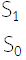 		                                        F0      	F1                       F                              		   - C0			         		   		   - C1 ภาพประกอบ 7.6 ดุลยภาพใหม่เมื่อนักค้าเงินโจมตีค่าเงินบาทที่มา : อาณัติ ลีมัคเดช (2556 : 219)	จากภาพประกอบ.7.6.สมมติว่าเริ่มต้นดุลยภาพในตลาดซื้อขายเงินตราต่างประเทศและ  ตลาดทุนอยู่ที่จุด a โดยมีอัตราแลกเปลี่ยนทันทีที่ S0 อัตราแลกเปลี่ยนล่วงหน้าที่ F0 Swap.Premium คงที่ ณ ระดับ C0.และอัตราดอกเบี้ยภายในและภายนอกประเทศคงที่ กำหนดโดยความชันของเส้น  IP0.หากต่อมานักค้าเงินต่างประเทศขาดความเชื่อมั่นในเสถียรภาพของเงินบาท เนื่องจากเห็นว่าสภาวะขาดดุลบัญชีเดินสะพัดติดลบเป็นเวลานานและเชื่อมั่นว่าค่าเงินบาทจะลดลงในอนาคต เขาจึงขายเงินบาทและซื้อเงินเหรียญสหรัฐฯ แทนในตลาดล่วงหน้าส่งผลให้อัตราแลกเปลี่ยนล่วงหน้ากลายเป็น F1 ที่จุด b.ซึ่งทำให้ตลาดเงินและตลาดทุนขาดดุลยภาพหากธนาคารกลางแทรกแซงให้อัตราดอกเบี้ยภายในประเทศคงที่อัตราแลกเปลี่ยนทันทีจะต้องปรับตัวสูงขึ้น (ค่าเงินบาทลดลง) ตามเส้น IP0 ความสัมพันธ์ระหว่างตลาดซื้อขายล่วงหน้าและตลาดสวอปจะทำให้ Swap.Premium ปรับตัวสูงขึ้น จาก C0 เป็น C1 และทำให้เส้น SP0.ขยับลงมาเป็น SP1 ดุลยภาพใหม่จะเกิดขึ้นที่จุด C ซึ่งหมายความว่าอัตราแลกเปลี่ยนทันทีได้ปรับตัวสูงขึ้นจาก S0.เป็น S1.แต่อัตราดอกเบี้ยภายในประเทศยังคงเดิมภายใต้ระบบการแลกเปลี่ยนคงที่ ธนาคารกลางจะพยายามรักษาค่าของเงินบาทให้อยู่ในระดับ S0 เดิม ซึ่งสามารถดำเนินการได้ 3 วิธี คือ แทรกแซงตลาดซื้อขายทันที แทรกแซงตลาดซื้อขายล่วงหน้าหรือแทรกแซงตลาดสวอป 				       	จากที่กล่าวมาข้างต้นสามารถสรุปได้ว่า ความสัมพันธ์ระหว่างตลาดทุน ตลาดเงินตราต่างประเทศและตลาดอนุพันธ์ตาม Swap.Covered.Interest.Rate.Parity.เป็นการแสดงความสัมพันธ์ระหว่างตลาดแต่ละประเภท เพื่อใช้ในการบริหารความเสี่ยงโดยแสดงให้เห็นถึงอัตราดอกเบี้ย อัตราแลกเปลี่ยนและอุปสงค์ในสินทรัพย์อ้างอิงต่างๆ เพื่อให้เกิดดุลยภาพในตลาด เพื่อป้องกันการทำกำไรแบบอาบิทราจกลยุทธ์การป้องกันค่าเงินบาท	นักวิชาการได้กล่าวถึงกลยุทธ์การป้องกันค่าเงินบาทไว้ สามารถอธิบายได้ดังนี้ (อทิพันธ์ ศักดิ์ศรี. 2550 : 94-97 และ.อาณัติ ลีมัคเดช. 2556 : 220-224)	1. การป้องกันค่าเงินบาทโดยการแทรกแซงตลาดซื้อขายทันที (Spot Market)	    	เป็นวิธีดั้งเดิมที่นิยมใช้กัน.เพราะทำความเข้าใจได้ง่ายและได้ผลทันใจ.แม้วิธีนี้จะมี   จุดแข็ง คือ เป็นวิธีที่เข้าใจง่ายและส่งผลกระทบต่ออัตราแลกเปลี่ยนในตลาดซื้อขายทันทีอย่างรวดเร็วแต่ก็มีจุดอ่อนที่ควรพิจารณา คือ 	    	1.1 การสร้างอุปสงค์เทียมในตลาดจะทำให้ตลาดทุนภายในประเทศตึงตัวและอัตราดอกเบี้ยปรับตัวสูงขึ้นอาจจะส่งผลให้เศรษฐกิจชะลอตัวได้	    	1.2 ธนาคารต้องสูญเสียทุนสำรองเงินเหรียญสหรัฐฯ	    	1.3 การสร้างอุปสงค์เทียมในตลาดไม่สามารถคงอยู่ได้ตลอดไป.ตราบใดที่ยังไม่มีการปรับโครงสร้างทางเศรษฐกิจใหม่	    	จากจุดอ่อนดังกล่าว การป้องกันค่าเงินบาทโดยการแทรกแซงตลาดซื้อขายทันที ควรกระทำอย่างจำกัด ในสภาวะที่ตลาดไม่ตึงตัวมากนักและค่าเงินบาทไม่เบี่ยงเบนไปจากค่าที่ควรจะเป็นมากนัก.การป้องกันค่าเงินบาทโดยแทรกแซงตลาดซื้อขายทันที สามารถแสดงได้ดัง.ภาพประกอบ 7.7		      S					                   SP0		  			        			     c	                   SP1    IP0                                               a                    	        IP1	                                                         		                                          d                                  				   - C0		          F0     F2         F1                    F		   - C1                        ภาพประกอบ 7.7 การแทรกแซงตลาดซื้อขายทันทีที่มา : อาณัติ ลีมัคเดช (2556 : 221)		จากภาพประกอบ.7.7.จะเห็นได้ว่า เมื่อเส้น SP0.ขยับมาเป็น SP1.ที่ระดับอัตราดอกเบี้ยภายในประเทศ (rf) และอัตราดอกเบี้ยสหรัฐอเมริกา (rd) คงที่ และธนาคารกลางเข้าแทรกแซงเพื่อป้องกันไม่ให้เกิดดุลยภาพที่จุด C.ซึ่งค่าเงินบาทจะลดลง โดยการขายเหรียญสหรัฐฯ ออกมาในตลาดทันที ซึ่งเป็นการสร้างอุปสงค์เทียมในเงินบาท แรงกดดันของอุปสงค์เทียมจะทำให้อัตราดอกเบี้ยในประเทศปรับตัวสูงขึ้น ดังนั้นเส้น IP0.จะมีความชันลดลงกลายเป็น IP1 ดุลยภาพใหม่จะเกิดขึ้นที่จุด d อัตราแลกเปลี่ยนล่วงหน้าจะลดลงจาก F1.เป็น F2 และธนาคารกลางสามารถรักษาอัตราแลกเปลี่ยนให้คงอยู่ที่ S0.ได้	2. การป้องกันค่าเงินบาทโดยแทรกแซงตลาดสัญญาฟอร์เวิร์ด (Forward Market)  	    	เมื่อนักค้าเงินต่างประเทศขายเงินบาทล่วงหน้า ทำให้อัตราแลกเปลี่ยนล่วงหน้าสูงขึ้น ส่งผลให้อัตราแลกเปลี่ยนในตลาดซื้อขายทันทีสูงขึ้นตามไปด้วย ธนาคารกลางสามารถหลีกเลี่ยงการแทรกแซงในตลาดซื้อขายทันที เพราะจะทำให้อัตราดอกเบี้ยในประเทศสูงขึ้น โดยการหันไปรับซื้อบาทล่วงหน้าหรือการขายเหรียญสหรัฐฯ ล่วงหน้า เพื่อผลักอัตราแลกเปลี่ยนล่วงหน้าให้กลับมาอยู่ ณ จุดเดิม ซึ่งสามารถแสดงได้ดัง ภาพประกอบ 7.8 		      S					                   SP0		  			        			     c	                   SP1    IP0                                               a                    	   	                                                         		                                                     b                            				   - C0		          F0                F1                 F		   - C1                        ภาพประกอบ 7.8 การแทรกแซงตลาดซื้อขายล่วงหน้าและตลาดสัญญาสวอปที่มา : อาณัติ ลีมัคเดช (2556 : 222)		จากภาพประกอบ.7.8 จะเห็นได้ว่า หากนักค้าเงินตราขายเงินบาทล่วงหน้าจะเป็นการผลักดันให้จุดดุลยภาพจากจุด.a.ไปอยู่ที่ดุลยภาพใหม่ที่จุด.c.ธนาคารกลางจะพยายามผลักจุด      ดุลยภาพจากจุด c ให้กับมาอยู่ที่จุด a หากทำได้สำเร็จเส้น SP1 จะขยับไปที่เส้น SP0 และ S1 ขยับไปเป็น S0 รวมทั้ง F1 ขยับไปเป็น F0 อีกครั้ง โดยการรับซื้อบาทล่วงหน้าหรือขายเหรียญสหรัฐฯ ล่วงหน้า                                         		วิธีนี้จะส่งผลกระทบต่อระบบเศรษฐกิจน้อยกว่าวิธีแรกและธนาคารกลางจะไม่ต้องเสียเงินทุนสำรอง เนื่องจากสัญญาล่วงหน้านั้นจะยังไม่ต้องชำระเงินในวันที่ทำสัญญาจนกว่าจะครบอายุสัญญา รวมทั้งยังสามารถรักษาอัตราดอกเบี้ยให้อยู่ในระดับเดิมได้ การป้องกันค่าเงินบาทด้วยวิธีนี้ ควรพิจารณาเพิ่มเติม ดังนี้ (อาณัติ ลีมัคเดช. 2556 : 223)	   	1. จะทำให้เศรษฐกิจเกิดความผันผวนและชะลอตัว.เนื่องจากนักค้าเงินตราต่างประเทศก็สามารถต่อสู้กับธนาคารกลางได้อย่างยืดเยื้อเช่นกัน	   	2. หากโครงสร้างเศรษฐกิจไม่มีการเปลี่ยนแปลง ธนาคารพาณิชย์อาจหยุดรับสัญญาซื้อเงินบาทล่วงหน้าของธนาคารกลางได้ เนื่องจากเกรงความเสี่ยงที่อาจจะเกิดขึ้นหากในที่สุดธนาคารกลางอาจต้องลดค่าเงินบาทลง	   	3. หากธนาคารกลางป้องกันค่าเงินบาทไม่สำเร็จและยอมลดค่าเงินบาทลงจะทำให้ค่าเงินหลังการป้องกันความเสี่ยงลดลงอย่างรุนแรง	   	4. ในระหว่างที่ดำเนินนโยบายแทรกแซงตลาดโดยการซื้อขายสัญญาล่วงหน้าไม่ควรแทรกแซงตลาดซื้อขายทันทีไปพร้อมกันเพราะจะทำให้อัตราแลกเปลี่ยนมีความผันผวนมาก	3. การป้องกันค่าเงินบาทโดยแทรกแซงตลาดสัญญาสวอป (Swap)	    	วิธีนี้มีข้อดี คือ ไม่ต้องสูญเสียเงินทุนสำรองในระหว่างที่ทำการป้องกันค่าเงินบาทและไม่ทำให้อัตราดอกเบี้ยในประเทศสูงขึ้น เนื่องจากวิธีนี้มีความคล้ายคลึงกับการแทรกแซงในตลาดซื้อขายล่วงหน้าจึงสามารถใช้ภาพประกอบ.7.10 ในการอธิบายได้ การป้องกันค่าเงินบาทวิธีนี้ธนาคารกลางจะสามารถดึงค่าเงินกลับมาที่จุด.a.โดยขายสัญญาสวอปให้แก่ธนาคารต่างประเทศ การขายสัญญาสวอป หมายความว่า ธนาคารกลางจะนำเงินบาทมาแลกเป็นเงินเหรียญสหรัฐฯ.ที่อัตราแลกเปลี่ยน.S1 บาท/เหรียญสหรัฐฯ ณ วันนี้ แล้วสัญญาจะซื้อบาทคืนในอนาคตที่อัตราแลกเปลี่ยนทันทีบวกด้วย.Swap.Premium.คือ.C1.บาท/เหรียญสหรัฐฯ.การขายสัญญาสวอปจะกดดันให้ Swap.Premium ลดลงมาอยู่ที่ C0.บาท/เหรียญสหรัฐฯ ที่ระดับนี้กลไกอาบิทราจระหว่างตลาดซื้อขายล่วงหน้าและตลาดสัญญาสวอปจะทำให้อัตราแลกเปลี่ยนล่วงหน้าลดจาก F1.เป็น F0 และผลักให้เส้น SP1.กลับเป็น SP0.ดุลยภาพจะเปลี่ยนจากจุด c เป็นจุด a อีกครั้ง	    	ข้อดีอีกประการหนึ่งของการแทรกแซงโดยใช้สัญญาสวอป คือ ธนาคารกลางสามารถใช้เงินเหรียญสหรัฐฯ ที่ได้มาจากการทำสัญญาในวันแรกขายออกไปในตลาดทันทีเรื่อย ๆ เพื่อเป็นการผลักให้ค่าเงินบาทแข็งค่าขึ้น เนื่องจากการขายสัญญาสวอปธนาคารกลางจะยังไม่ต้องซื้อเงินบาทคืนจนกว่าจะครบกำหนด ซึ่งวิธีนี้เป็นการแทรกแซงตลาดซื้อขายทันทีและตลาดสัญญาสวอปไปพร้อมๆ กัน หากป้องกันค่าเงินบาทสำเร็จจะทำให้ธนาคารกลางได้รับกำไรจากการทำสัญญาสวอปและจุดดุลยภาพจะกลับมาอยู่ที่จุด a ดังเดิม อย่างไรก็ตามการแทรกแซงโดยใช้สัญญาสวอป มีข้อจำกัดบางประการที่ควรคำนึงถึง คือ	    	1. เนื่องจากเป็นการป้องกันค่าเงินบาทโดยการใช้สัญญาสวอปและซื้อขายในตลาดทันที อาจมีความล่าช้าเกิดขึ้นในการทำธุรกรรมส่งผลให้เส้น IP.แกว่งไปมาจนเกิดความผันผวนในอัตราแลกเปลี่ยนภายในประเทศและตลาดเงินตราต่างประเทศ	    	2. เนื่องจากเป็นการป้องกันค่าเงินบาทโดยการใช้สัญญาสวอปและซื้อขายในตลาดทันทีพร้อมกัน ผู้ประสานงานกันระหว่าง 2 ตลาด ต้องประสานงานกันอย่างใกล้ชิด เพื่อให้การดำเนินนโยบายมีความสอดคล้องกัน	    	3. สัญญาสวอป มีตลาดที่จำกัด ธนาคารกลางอาจจะหาธนาคารพาณิชย์เพื่อรับซื้อสัญญาได้ยากขึ้น	    	4. หากธนาคารพาณิชย์ต่างประเทศเล็งเห็นว่าธนาคารกลางอาจจะป้องกันค่าเงินบาทไม่สำเร็จอาจจะงดรับซื้อสัญญาสวอปได้	    	5. หากการป้องกันค่าเงินบาทโดยใช้สัญญาสวอปไม่ประสบผลสำเร็จ ในท้ายที่สุดแล้วอาจทำให้ธนาคารกลางต้องสูญเสียเงินจำนวนมหาศาล	    	อทิพันธ์ ศักดิ์ศรี และพงศา พรชัยวิเศษกุล (2550 : 94-97).จากผลการศึกษาการแทรกแซงค่าเงินบาทโดยธนาคารกลางชี้ให้เห็นว่าการแทรกแซงค่าเงินบาทในกรณีที่ไม่มีมาตรการกันสำรองเงินทุนระยะสั้น นอกจากจะไม่เป็นไปตามเป้าหมายของธนาคารแห่งประเทศไทยในการช่วยลดความผันผวนของอัตราแลกเปลี่ยนแล้ว ยังก่อให้เกิดผลกระทบเชิงลบ คือ ทำให้ความผันผวนยิ่งเพิ่มขึ้น อีกทั้งยังไม่พบสิ่งบ่งชี้ที่ชัดเจนว่าการแทรกแซงค่าเงินบาทสามารถเปลี่ยนแปลงหรือชะลอ  ทิศทางการเคลื่อนไหวของค่าเงินที่เป็นอยู่ได้ แต่หากการแทรกแซงที่มีมาตรการกันสำรองเงินทุนระยะสั้น มีข้อบ่งชี้ว่าส่งผลให้ความ ผันผวนของอัตราแลกเปลี่ยนลดลงในช่วงแรก ก่อนที่ผลดังกล่าวจะ ค่อยๆ หายไปและกลับเข้าสู่จุดดุลยภาพเช่นเดิม		จากที่กล่าวมาข้างต้นสามารถสรุปได้ว่า กลยุทธ์การป้องกันค่าเงินบาท แบ่งออกได้เป็น 3 วิธี คือ (1) การแทรกแซงตลาดซื้อขายทันที (2) การแทรกแซงตลาดซื้อขายล่วงหน้า และ (3) การแทรกแซงตลาดสวอป ซึ่งในแต่ละวิธีนั้นต่างมีจุดมุ่งหมายเพื่อรักษาระดับอัตราแลกเปลี่ยนให้คงอยู่ในระดับที่ต้องการหรือระดับดุลยภาพ เพื่อเป็นการป้องการการทำกำไรแบบอาบิทราจของนักลงทุน ตลอดทั้งยังเป็นการรักษาโครงสร้างทางเศรษฐกิจของประเทศอีกด้วย		บทสรุป	สัญญาสวอปได้เกิดขึ้นเป็นครั้งแรกในช่วงต้นทศวรรษ 1980 ในปี ค.ศ. 1981 ทำการซื้อขายในตลาดแบบไม่เป็นทางการ (OTC) คือ การซื้อขายแต่ละครั้งเป็นการติดต่อกับสถาบันการเงินแล้วแต่กรณีไป ลักษณะกระแสเงินของสัญญาสวอปนั้นจะมีการจ่ายชำระกันเป็นงวดตามอายุสัญญาและข้อตกลงที่ได้ตกลงกันไว้ หรือสามารถกล่าวอีกนัยหนึ่งได้ว่า สัญญาสวอป คือ สัญญาฟอร์เวิร์ดหลายสัญญารวมกัน ดังนั้นการทำสัญญาสวอปครั้งเดียวแทนที่จะทำสัญญาฟอร์เวิร์ดหลายสัญญาย่อมเป็นการลดต้นทุนในการทำธุรกรรม โดยในปัจจุบันนี้ได้มีการพัฒนาสัญญาสวอปให้มีความหลากหลายขึ้น เพื่อตอบสนองความต้องการในการลงทุนและการบริหารความเสี่ยง สำหรับในประเทศไทยได้มีการใช้สัญญาสวอปกันมากในกลุ่มของธนาคารพาณิชย์ ทั้งสัญญาสวอปอัตราดอกเบี้ยและอัตราแลกเปลี่ยนเงินตราระหว่างสกุล โดยมีปริมาณการใช้สัญญาสวอปเพิ่มมากขึ้นเรื่อยๆ นอกจากนี้แล้วยังสามารถใช้สัญญาสวอปในการสร้างกลุยทธ์การป้องกันค่าเงินในลักษณะต่างๆ ได้แก่ (1) กลยุทธ์การแทรกแซงตลาดซื้อขายทันที (2) กลยุทธ์การแทรกแซงตลาดซื้อขายล่วงหน้า และ (3) กลยุทธ์การแทรกแซงตลาดสวอป โดยกลยุทธ์ที่กล่าวมาข้างต้นนี้ผู้ใช้ต้องมีความรู้ความเข้าใจในลักษณะและรูปแบบของ  กลยุทธ์ ตลอดทั้งต้องใช้อย่างระมัดระวัง เนื่องจากหากใช้แล้วประสบความสำเร็จก็จะเกิดผลตอบแทนอย่างมหาศาล ซึ่งในทางตรงกันข้ามหากล้มเหลวก็จะขาดทุนมหาศาลเช่นกันแบบทดสอบท้ายบท1. สัญญาสวอปเกิดขึ้นครั้งแรกเมื่อใด และใครเป็นผู้ใช้สัญญา จงอธิบาย2. สัญญาสวอปที่มีการซื้อขายกันในตลาดโดยส่วนใหญ่แล้วเป็นแบบไม่ซับซ้อน (Plain.Vanilla)     สามารถแบ่งออกได้เป็นกี่กลุ่ม ตามประเภทของสินทรัพย์อ้างอิง จงอธิบาย พอสังเขป3. จงอธิบายเกี่ยวกับความได้เปรียบเชิงเปรียบเทียบจากสัญญาสวอปต่างจากความได้เปรียบสมบูรณ์    อย่างไร4. สัญญาสวอปในประเทศไทย โดยส่วนใหญ่ใช้อ้างอิงกับสินทรัพย์ประเภทใด5. การประเมินมูลค่าสัญญาสวอปของอัตราดอกเบี้ยและอัตราแลกเปลี่ยนมีจุดมุ่งหมายเพื่ออะไร6. ความสัมพันธ์ตาม Covered Interest Rate Parity มีความสำคัญอย่างไร7. จากความสัมพันธ์ตาม Covered Interest Rate Parity หากดุลยภาพไม่ได้อยู่บนเส้น IP จะส่ง    ผลกระทบกับเศรษฐกิจอย่างไร8. จากความสัมพันธ์ระหว่างตลาดทุน ตลาดเงินตราต่างประเทศและตลาดอนุพันธ์ตาม Swap     Covered Interest Rate Parity กล่าวว่า การลงทุนใน 2 ประเทศต้องให้อัตราผลตอบแทนที่    เท่ากัน เนื่องจากเหตุใด9. กลยุทธ์การป้องกันค่าเงินบาท สามารถกระทำได้กี่แนวทาง อะไรบ้าง จงอธิบาย พอสังเขป10. กลยุทธ์การป้องกันค่าเงินบาทวิธีใดที่เห็นผลได้เร็วที่สุด เนื่องจากอะไร11. ประเทศไทยเกิดภาวะเศรษฐกิจเมื่อปี พ.ศ. 2540 หรือเรียกว่า "ต้มยำกุ้ง" เนื่องจากรัฐบาลใช้        กลยุทธ์ใดในการป้องกันค่าเงินบาท จงอธิบาย พอสังเขปเอกสารอ้างอิงธนาคารแห่งประเทศไทย. (2559). ปริมาณธุรกรรม Interest Rate Swap สกุลเงินบาทของ	ธนาคารพาณิชย์จำแนกตามประเภทคู่สัญญา. สืบค้นข้อมูล 25 พฤษภาคม. 2559, จาก 	http://www2.bot.or.th/statistics/ReportPage.aspx?reportID=616&languageวรดี จงอัศญากุล. (2558). เศรษฐศาสตร์ว่าด้วยการบริหารจัดการความเสี่ยงด้านการเงิน. 	กรุงเทพมหานคร: มหาวิทยาลัยเกษตรศาสตร์.ศูนย์ส่งเสริมการพัฒนาความรู้ตลาดทุน สถาบันกองทุนเพื่อพัฒนาตลาดทุน ตลาดหลักทรัพย์       แห่งประเทศไทย. (2554). การลงทุนในตราสารอนุพันธ์. พิมพ์ครั้งที่ 4. กรุงเทพมหานคร : ตลาดหลักทรัพย์แห่งประเทศไทย.สถาบันพัฒนาความรู้ตลาดทุน ตลาดหลักทรัพย์แห่งประเทศ. (2551). ความรู้เบื้องต้นเกี่ยวกับ    	ตราสารอนุพันธ์. พิมพ์ครั้งที่ 3. กรุงเทพมหานคร : ตลาดหลักทรัพย์แห่งประเทศไทย.อทิพันธ์ ศักดิ์ศรี และพงศา พรชัยวิเศษกุล. (2550). การวิเคราะห์ผลกระทบจากการแทรกแซง	ค่าเงินโดยธนาคารแห่งประเทศไทย ที่มีต่อระดับและความผันผวนของอัตราแลกเปลี่ยน	บาทต่อดอลลาร์สหรัฐฯ. วิทยานิพนธ์ เศรษฐศาสตร์มหาบัณฑิต. กรุงเทพมหานคร : 	จุฬาลงกรณ์มหาวิทยาลัย.อาณัติ ลีมัคเดช. (2556). หลักการลงทุนและการป้องกันความเสี่ยงด้วยตราสารอนุพันธ์ทาง	การเงิน. พิมพ์ครั้งที่ 2. กรุงเทพมหานคร : ตลาดหลักทรัพย์แห่งประเทศไทย.ฮูล, จอห์น. ซี. (2554). แนวคิดพื้นฐานเกี่ยวกับตราสารอนุพันธ์. แปลจาก Fundamentals of 	Futures and Options Markets. แปลโดย ธนาวัฒน์ สิริวัฒน์ธนกุล. กรุงเทพมหานคร : 	เพียร์สัน เอ็ดดูเคชั่น อินโดไชน่า.John Wiley & Sons. (2015). Wiley Study Guide for 2015 Level II CFA : Volume I 	Ethics & Quantitative Methods. New Jersey: Author. Obstfeld, M., Cho, D. & Mason, A. (2012). Global Economic Crisis Impacts, 	Transmission and Recovery. United Kingdom: Edward Elgar.Reinert, K. A. & RajanJohn, R. S. (2009). The Princeton Encyclopedia of the World 	Economy (Volume I). New Jersey: Princeton University. รายการบริษัท Aบริษัท Bภาระหนี้สินที่ต้องจ่าย7.30%LIBOR +1.3%ดอกเบี้ยจ่ายตามสวอปLIBOR +1%8.00%ดอกเบี้ยรับตามสวอป-8.00%- LIBOR +1%ผลของอัตราดอกเบี้ยหลังใช้สัญญาสวอปLIBOR +0.3%8.30%รายการบริษัท Aบริษัท Bจ่ายอัตราดอกเบี้ยจากการกู้7.20%LIBOR + 1.2%รับอัตราดอกเบี้ยตามสัญญาสวอป-6.585%(LIBOR + 1%)อัตราดอกเบี้ยจ่ายสุทธิLIBOR + 1%6.615%อัตราดอกเบี้ยจ่ายสุทธิLIBOR + 1.615%6.815%อัตราดอกเบี้ยจ่ายกรณีกู้ยืมโดยตรงLIBOR + 2%6.90%อัตราดอกเบี้ยที่ลดลง0.385%0.085%ชื่อบริษัทบาทการเปรียบเทียบดอลลาร์การเปรียบเทียบบริษัท A7.00%7.00%/5.00% = 1.45.00%5.00%/7.00% = 0.70บริษัท B9.00%9.00%/5.60% = 1.65.60%5.60%/9.00% = 0.62ลำดับที่ประเภทของธุรกรรมมี.ค. 2559pก.พ. 2559pม.ค. 2559pธ.ค. 2558pพ.ย. 2558pต.ค. 2558p1ธุรกรรมในประเทศ14,2237,4206,34138,47918,92913,5942<=1 ปี2,118-400200450-3>1-5 ปี3,8392,4943,55314,48914,3402,4394>5-10 ปี5,7587942,38822,7223,5397,9965>10 ปี2,5074,1321,0686003,1506ธุรกรรมต่างประเทศ148,17278,031172,886217,025133,514190,7177<=1 ปี97,64249,820131,27121,39063,36888,1758>1-5 ปี22,44525,37523,657139,37853,34577,3109>5-10 ปี23,0201,48016,35354,79214,44115,56610>10 ปี5,0651,3561,6051,4652,3609,665รวมปริมาณธุรกรรม162,39585,451179,227255,504152,443204,301ลำดับที่ประเภทของธุรกรรมมี.ค. 2559pก.พ. 2559pม.ค. 2559pธ.ค. 2558pพ.ย. 2558pต.ค. 2558p1ธุรกรรมในประเทศ11040320189129522<=1 ปี9-----3>1-5 ปี713016714971184>5-10 ปี16-120305755>10 ปี14103210-296ธุรกรรมต่างประเทศ4,3352,3433,8613,2383,5422,4037<=1 ปี2,8605901,3201,9902,0305508>1-5 ปี7001,3802,261,0431,1361,3039>5-10 ปี63925639716435531510>10 ปี1361171174121236รวมปริมาณธุรกรรมกับลูกค้า4,4442,3834,1813,4273,6712,455